Comité Intergubernamental sobre Propiedad Intelectual y Recursos Genéticos, Conocimientos Tradicionales y FolcloreTrigésima sexta sesiónGinebra, 25 a 29 de junio de 2018PROYECTO DE ORDEN DEL DÍApreparado por la SecretaríaApertura de la sesiónAprobación del orden del díaVéanse el presente documento y los documentos WIPO/GRTKF/IC/36/INF/2 y WIPO/GRTKF/IC/36/INF/3.Aprobación del informe de la trigésima quinta sesiónVéase el documento WIPO/GRTKF/IC/35/10 Prov. 2.Acreditación de determinadas organizacionesVéase el documento WIPO/GRTKF/IC/36/2.Presentación de información en relación con el grupo de expertos ad hoc sobre recursos genéticosParticipación de los pueblos indígenas y las comunidades locales Informe actualizado sobre el funcionamiento del Fondo de Contribuciones VoluntariasVéanse los documentos WIPO/GRTKF/IC/36/3, WIPO/GRTKF/IC/36/INF/4 y WIPO/GRTKF/IC/36/INF/6.Nombramiento de la Junta Asesora del Fondo de Contribuciones VoluntariasVéase el documento WIPO/GRTKF/IC/36/3.Nota informativa para la mesa redonda de las comunidades indígenas y locales Véase el documento WIPO/GRTKF/IC/36/INF/5.Recursos genéticosDocumento consolidado sobre propiedad intelectual y recursos genéticos Véase el documento WIPO/GRTKF/IC/36/4.Informe sobre la compilación de material relativo a bases de datos de recursos genéticos y conocimientos tradicionales conexosVéase el documento WIPO/GRTKF/IC/36/5.Informe sobre la compilación de material relativo a regímenes de divulgación de recursos genéticos y conocimientos tradicionales conexosVéase el documento WIPO/GRTKF/IC/36/6.Glosario de los términos más importantes relacionados con la propiedad intelectual y los recursos genéticos, los conocimientos tradicionales y las expresiones culturales tradicionalesVéase el documento WIPO/GRTKF/IC/36/INF/7.Otros asuntosClausura de la sesión[Fin del documento]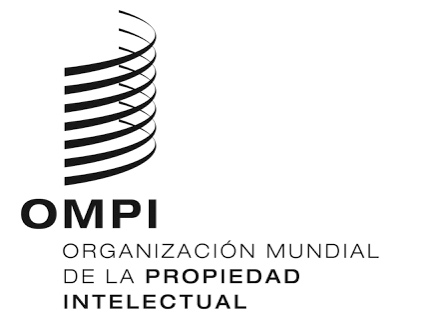 SWIPO/GRTKF/IC/36/1 PROV.  WIPO/GRTKF/IC/36/1 PROV.  WIPO/GRTKF/IC/36/1 PROV.  ORIGINAL:  INGLÉSORIGINAL:  INGLÉSORIGINAL:  INGLÉSFECHA:  4 DE ABRIL DE 2018FECHA:  4 DE ABRIL DE 2018FECHA:  4 DE ABRIL DE 2018